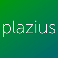 ООО «компания ЮСИЭС»ООО «компания ЮСИЭС»ООО «компания ЮСИЭС»ООО «компания ЮСИЭС»ООО «компания ЮСИЭС»ООО «компания ЮСИЭС»Анкета клиента для заведения точки продаж в системе «Plazius»Анкета клиента для заведения точки продаж в системе «Plazius»Анкета клиента для заведения точки продаж в системе «Plazius»Анкета клиента для заведения точки продаж в системе «Plazius»Анкета клиента для заведения точки продаж в системе «Plazius»«__»_____ 2021 г.Все поля обязательны к заполнениюВсе поля обязательны к заполнениюВсе поля обязательны к заполнениюВсе поля обязательны к заполнениюВсе поля обязательны к заполнению«__»_____ 2021 г.Плановая дата активации Plazius на точке продажПлановая дата активации Plazius на точке продажПлановая дата активации Plazius на точке продажПлановая дата активации Plazius на точке продажНазвание заведения (Название до 30 символов, с указанием бренда, юр. лица и сети (если есть))Название заведения (Название до 30 символов, с указанием бренда, юр. лица и сети (если есть))Название заведения (Название до 30 символов, с указанием бренда, юр. лица и сети (если есть))Название заведения (Название до 30 символов, с указанием бренда, юр. лица и сети (если есть))Производитель и полная версия кассового ПО (iikoRMS / R_keeper – станция)*Производитель и полная версия кассового ПО (iikoRMS / R_keeper – станция)*Производитель и полная версия кассового ПО (iikoRMS / R_keeper – станция)*Производитель и полная версия кассового ПО (iikoRMS / R_keeper – станция)* Для R_Keeper: Код ресторана (на стороне кассового ПО)* Для R_Keeper: Код ресторана (на стороне кассового ПО)* Для R_Keeper: Код ресторана (на стороне кассового ПО)* Для R_Keeper: Код ресторана (на стороне кассового ПО)*Название сервисной компании, конт-т закрепленного специалиста (тел., e-mail)Название сервисной компании, конт-т закрепленного специалиста (тел., e-mail)Название сервисной компании, конт-т закрепленного специалиста (тел., e-mail)Название сервисной компании, конт-т закрепленного специалиста (тел., e-mail)Количество кассовых терминалов на точке продажКоличество кассовых терминалов на точке продажКоличество кассовых терминалов на точке продажКоличество кассовых терминалов на точке продажИмеется ли режим разделения кассового чека на разные юр. лица (2ФР)? Имеется ли режим разделения кассового чека на разные юр. лица (2ФР)? Имеется ли режим разделения кассового чека на разные юр. лица (2ФР)? Имеется ли режим разделения кассового чека на разные юр. лица (2ФР)? Имя, тел., e-mail контактного лица по вопросам договора и оценке внедренияИмя, тел., e-mail контактного лица по вопросам договора и оценке внедренияИмя, тел., e-mail контактного лица по вопросам договора и оценке внедренияИмя, тел., e-mail контактного лица по вопросам договора и оценке внедренияДата и время проведения работ по внедрению в теч. раб. дня(кассовое ПО должно быть настроено, касса должна работать)Дата и время проведения работ по внедрению в теч. раб. дня(кассовое ПО должно быть настроено, касса должна работать)Дата и время проведения работ по внедрению в теч. раб. дня(кассовое ПО должно быть настроено, касса должна работать)Дата и время проведения работ по внедрению в теч. раб. дня(кассовое ПО должно быть настроено, касса должна работать)Имя, тел., e-mail контактного лица для предоставления доступа в личный кабинет plazius.bizИмя, тел., e-mail контактного лица для предоставления доступа в личный кабинет plazius.bizИмя, тел., e-mail контактного лица для предоставления доступа в личный кабинет plazius.bizИмя, тел., e-mail контактного лица для предоставления доступа в личный кабинет plazius.bizИмя, тел., e-mail, тел. контактного лица для связи по вопросам обучения продуктуИмя, тел., e-mail, тел. контактного лица для связи по вопросам обучения продуктуИмя, тел., e-mail, тел. контактного лица для связи по вопросам обучения продуктуИмя, тел., e-mail, тел. контактного лица для связи по вопросам обучения продуктуДанные по точке продаж, поля отображаются в мобильном приложении PlaziusДанные по точке продаж, поля отображаются в мобильном приложении PlaziusДанные по точке продаж, поля отображаются в мобильном приложении PlaziusДанные по точке продаж, поля отображаются в мобильном приложении PlaziusДанные по точке продаж, поля отображаются в мобильном приложении PlaziusДанные по точке продаж, поля отображаются в мобильном приложении PlaziusФактический адрес заведения**Фактический адрес заведения**Фактический адрес заведения**Фактический адрес заведения**Телефон заведенияТелефон заведенияТелефон заведенияТелефон заведенияE-mail заведенияE-mail заведенияE-mail заведенияE-mail заведенияСайт заведенияСайт заведенияСайт заведенияСайт заведенияГрафик работы заведенияГрафик работы заведенияГрафик работы заведенияГрафик работы заведенияОбслуживание официантом [Да / Нет]Обслуживание официантом [Да / Нет]Обслуживание официантом [Да / Нет]Обслуживание официантом [Да / Нет]Количество столов (для заведений с обслуживанием официантом)Количество столов (для заведений с обслуживанием официантом)Количество столов (для заведений с обслуживанием официантом)Количество столов (для заведений с обслуживанием официантом)Количество официантов (для заведений с обслуживанием официантом) Количество официантов (для заведений с обслуживанием официантом) Количество официантов (для заведений с обслуживанием официантом) Количество официантов (для заведений с обслуживанием официантом) Формат заведения (кофейня, бургерная, пиццерия и т.д.)Формат заведения (кофейня, бургерная, пиццерия и т.д.)Формат заведения (кофейня, бургерная, пиццерия и т.д.)Формат заведения (кофейня, бургерная, пиццерия и т.д.)КухняКухняКухняКухняСредний чек заведения Средний чек заведения Средний чек заведения Средний чек заведения Логотип (необходимо приложить к Анкете)Логотип (необходимо приложить к Анкете)Логотип (необходимо приложить к Анкете)Логотип (необходимо приложить к Анкете)Логотип (необходимо приложить к Анкете)Логотип (необходимо приложить к Анкете)Описание для гостей заведенияРазрешать ли авторизацию гостей по номеру телефона [Да / Нет]Разрешать ли авторизацию гостей по номеру телефона [Да / Нет]Разрешать ли авторизацию гостей по номеру телефона [Да / Нет]Разрешать ли авторизацию гостей по номеру телефона [Да / Нет]Значение округления валюты (стоимости) [с копейками / без копеек]Значение округления валюты (стоимости) [с копейками / без копеек]Значение округления валюты (стоимости) [с копейками / без копеек]Значение округления валюты (стоимости) [с копейками / без копеек]Раздел для внесения настроек на стороне кассового терминала сервисным партнеромРаздел для внесения настроек на стороне кассового терминала сервисным партнеромРаздел для внесения настроек на стороне кассового терминала сервисным партнеромРаздел для внесения настроек на стороне кассового терминала сервисным партнеромРаздел для внесения настроек на стороне кассового терминала сервисным партнеромРаздел для внесения настроек на стороне кассового терминала сервисным партнеромДвухфазная оплатаДвухфазная оплатаДвухфазная оплатаДвухфазная оплатаДА (стоит по умолчанию)ДА (стоит по умолчанию)Применять для категорииПрименять для категорииПрименять для категорииПрименять для категорииВсе (стоит по умолчанию)Все (стоит по умолчанию)Оплату бонусами проводить как скидкуОплату бонусами проводить как скидкуОплату бонусами проводить как скидкуОплату бонусами проводить как скидкуДаДаСовместимость скидок с типом оплаты Plazius: Начислять бонусы при наличии скидки в заказе [Да / Нет]Совместимость скидок с типом оплаты Plazius: Начислять бонусы при наличии скидки в заказе [Да / Нет]Совместимость скидок с типом оплаты Plazius: Начислять бонусы при наличии скидки в заказе [Да / Нет]Совместимость скидок с типом оплаты Plazius: Начислять бонусы при наличии скидки в заказе [Да / Нет]Комбинировать с другими бонусамиКомбинировать с другими бонусамиКомбинировать с другими бонусамиКомбинировать с другими бонусамиНетНетРазрешенные типы оплат (на какие валюты начислять бонусы)Разрешенные типы оплат (на какие валюты начислять бонусы)Разрешенные типы оплат (на какие валюты начислять бонусы)Разрешенные типы оплат (на какие валюты начислять бонусы)Все фискальные (банковские карты и наличные)Все фискальные (банковские карты и наличные)Комбинировать с другими типами оплатКомбинировать с другими типами оплатКомбинировать с другими типами оплатКомбинировать с другими типами оплатДаДаПромо-код на банкетных заказахПромо-код на банкетных заказахПромо-код на банкетных заказахПромо-код на банкетных заказахНет (стоит по умолчанию)Нет (стоит по умолчанию)Требуется перенос базы [Да / Нет]Требуется перенос базы [Да / Нет]Требуется перенос базы [Да / Нет]Требуется перенос базы [Да / Нет]Для iiko: Есть ли у кассира права к начислению бонусов (F_APA)? [Да / Нет]Для iiko: Есть ли у кассира права к начислению бонусов (F_APA)? [Да / Нет]Для iiko: Есть ли у кассира права к начислению бонусов (F_APA)? [Да / Нет]Для iiko: Есть ли у кассира права к начислению бонусов (F_APA)? [Да / Нет]Данные по точке продаж для сервиса Предзаказ (заполняется при подключении данного функционала)Данные по точке продаж для сервиса Предзаказ (заполняется при подключении данного функционала)Данные по точке продаж для сервиса Предзаказ (заполняется при подключении данного функционала)Данные по точке продаж для сервиса Предзаказ (заполняется при подключении данного функционала)Данные по точке продаж для сервиса Предзаказ (заполняется при подключении данного функционала)Данные по точке продаж для сервиса Предзаказ (заполняется при подключении данного функционала)Есть ли на точке постоянный выделенный менеджер? [Да / Нет / Не постоянный]Есть ли на точке постоянный выделенный менеджер? [Да / Нет / Не постоянный]Есть ли на точке постоянный выделенный менеджер? [Да / Нет / Не постоянный]Есть ли на точке постоянный выделенный менеджер? [Да / Нет / Не постоянный]Минимальное кол-во сотрудников на смене [1 / 2 / 3 / Более 3]Минимальное кол-во сотрудников на смене [1 / 2 / 3 / Более 3]Минимальное кол-во сотрудников на смене [1 / 2 / 3 / Более 3]Минимальное кол-во сотрудников на смене [1 / 2 / 3 / Более 3]Как часто в заказ попадает позиция, которая фактически закончилась? [0-3 раза в мес. / 4-7 раз в мес. / Более 7 раз в мес.]Как часто в заказ попадает позиция, которая фактически закончилась? [0-3 раза в мес. / 4-7 раз в мес. / Более 7 раз в мес.]Как часто в заказ попадает позиция, которая фактически закончилась? [0-3 раза в мес. / 4-7 раз в мес. / Более 7 раз в мес.]Как часто в заказ попадает позиция, которая фактически закончилась? [0-3 раза в мес. / 4-7 раз в мес. / Более 7 раз в мес.]На точке есть выделенное место для выдачи заказа? [Да / Выдача на кассе, но нет места для 2 подносов / Выдача на кассе, есть место для 2-3 подносов]На точке есть выделенное место для выдачи заказа? [Да / Выдача на кассе, но нет места для 2 подносов / Выдача на кассе, есть место для 2-3 подносов]На точке есть выделенное место для выдачи заказа? [Да / Выдача на кассе, но нет места для 2 подносов / Выдача на кассе, есть место для 2-3 подносов]На точке есть выделенное место для выдачи заказа? [Да / Выдача на кассе, но нет места для 2 подносов / Выдача на кассе, есть место для 2-3 подносов]Среднее кол-во заказов в пн-пт/сб-всСреднее кол-во заказов в пн-пт/сб-всСреднее кол-во заказов в пн-пт/сб-всСреднее кол-во заказов в пн-пт/сб-всЧасы максимальной загруженности в пн-пт/сб-всЧасы максимальной загруженности в пн-пт/сб-всЧасы максимальной загруженности в пн-пт/сб-всЧасы максимальной загруженности в пн-пт/сб-всСуществует ли нехватка ресурсов (оборудование, персонал)? [Избыток ресурсов, Нет, Только в пик загруженности / Да]Существует ли нехватка ресурсов (оборудование, персонал)? [Избыток ресурсов, Нет, Только в пик загруженности / Да]Существует ли нехватка ресурсов (оборудование, персонал)? [Избыток ресурсов, Нет, Только в пик загруженности / Да]Существует ли нехватка ресурсов (оборудование, персонал)? [Избыток ресурсов, Нет, Только в пик загруженности / Да]********Кассовое ПОКассовое ПОМинимально поддерживаемая версияЕсли подключается несколько точек продаж в рамках одной сети и различается только фактическим адресом, то в данном поле можно внести несколько адресов через точку с запятойЕсли подключается несколько точек продаж в рамках одной сети и различается только фактическим адресом, то в данном поле можно внести несколько адресов через точку с запятойЕсли подключается несколько точек продаж в рамках одной сети и различается только фактическим адресом, то в данном поле можно внести несколько адресов через точку с запятойiikoRMSiikoRMSВерсия 6.0.2 и вышеЕсли подключается несколько точек продаж в рамках одной сети и различается только фактическим адресом, то в данном поле можно внести несколько адресов через точку с запятойЕсли подключается несколько точек продаж в рамках одной сети и различается только фактическим адресом, то в данном поле можно внести несколько адресов через точку с запятойЕсли подключается несколько точек продаж в рамках одной сети и различается только фактическим адресом, то в данном поле можно внести несколько адресов через точку с запятойR-keeper 7R-keeper 7Версия 7.6.81 и вышеЕсли подключается несколько точек продаж в рамках одной сети и различается только фактическим адресом, то в данном поле можно внести несколько адресов через точку с запятойЕсли подключается несколько точек продаж в рамках одной сети и различается только фактическим адресом, то в данном поле можно внести несколько адресов через точку с запятойЕсли подключается несколько точек продаж в рамках одной сети и различается только фактическим адресом, то в данном поле можно внести несколько адресов через точку с запятой